Bulletin / Banner Change Transmittal Form[X]	Undergraduate Curriculum Council  [ ]	Graduate CouncilSigned paper copies of proposals submitted for consideration are no longer required. Please type approver name and enter date of approval.  Email completed proposals to curriculum@astate.edu for inclusion in curriculum committee agenda. 1.Contact Person (Name, Email Address, Phone Number)2.Proposed Change3.Effective Date4.Justification – Please provide details as to why this change is necessary. Bulletin ChangesPage 473ARTH 3013. Egyptian and Near Eastern Art and Architecture Survey of ancient Egypt and the Near East within their cultural and historic contexts from the Neolithic period to Alexander the Great; issues related to cultural heritage policy, preservation, and the art market. Prerequisites, junior level standing; ARTH 2583 or ARTH 2593 or ART 2503 or permission of instructor. Fall, even. ARTH 3023. Greek and Roman Art and Architecture Survey of the Greco-Roman cultural tradition from the emergence of urban centers in Athens and Rome to the shift to Medieval culture after the fall of Rome (ca. 1000 BCE – 400 CE). Prerequisites, junior level standing; ARTH 2583 or ARTH 2593 or ART 2503 or permission of instructor. Fall, odd. ARTH 3033. Late Antique and Eastern Mediterranean Art and Architecture Survey of Late Antique and Medieval artistic traditions of Judaism, early Christianity, and Islam, focusing on the relationship between style, political context, and religious devotion. Prerequisites, junior level standing; ARTH 2583 or ARTH 2593 or ART 2503 or permission of instructor. Spring, even. ARTH 3043. Asian Art and Architecture Survey of the art and architecture of Asia from the Neolithic period to today, focusing on the relationship between style and cultural exchange. Prerequisites, junior level standing; ARTH 2583 or ARTH 2593 or ART 2503 or permission of instructor. Fall, odd. ARTH 3053. Medieval and Renaissance Art and Architecture Formation and development of art and architecture from the Carolingian period to the end of the Renaissance, focusing on how style was affected by historical context and changing religious practices. Prerequisites, junior level standing; ARTH 2583 or ARTH 2593 or ART 2503 or permission of instructor. Spring, odd. ARTH 3063. Baroque and Rococo Art and Architecture Survey of art and architecture immediately following the Renaissance, focusing on the political and cultural developments that influenced the period. Prerequisites, junior level standing; ARTH 2583 or ARTH 2593 or ART 2503 or permission of the instructor. Fall, even. ARTH 3073. Nineteenth Century Art and Architecture Global survey of major artists and works of art, focusing on Europe and America from the 1780s to the end of the nineteenth century. Prerequisites, junior level standing; ARTH 2583 or ARTH 2593 or ART 2503 or permission of instructor. Fall, odd. ARTH 3083. Twentieth Century Art and Architecture Global survey of major artists and works of art with a focus on Europe and America in the twentieth century. Prerequisites, junior level standing; ARTH 2583 or ARTH 2593 or ART 2503 or permission of instructor. Spring, even. ARTH 3093. Global Contemporary Art 1980 to Present Global survey of major artists and works of art from 1980 to the present day. Prerequisites, junior level standing; ARTH 2583 or ARTH 2593 or ART 2503 or permission of instructor. Spring, odd. For Academic Affairs and Research Use OnlyFor Academic Affairs and Research Use OnlyCIP Code:  Degree Code:Department Curriculum Committee ChairCOPE Chair (if applicable)Department Chair: Head of Unit (If applicable)                         College Curriculum Committee ChairUndergraduate Curriculum Council ChairCollege DeanGraduate Curriculum Committee ChairGeneral Education Committee Chair (If applicable)                         Vice Chancellor for Academic AffairsInstructions Please visit http://www.astate.edu/a/registrar/students/bulletins/index.dot and select the most recent version of the bulletin. Copy and paste all bulletin pages this proposal affects below. Follow the following guidelines for indicating necessary changes. *Please note: Courses are often listed in multiple sections of the bulletin. To ensure that all affected sections have been located, please search the bulletin (ctrl+F) for the appropriate courses before submission of this form. - Deleted courses/credit hours should be marked with a red strike-through (red strikethrough)- New credit hours and text changes should be listed in blue using enlarged font (blue using enlarged font). - Any new courses should be listed in blue bold italics using enlarged font (blue bold italics using enlarged font)You can easily apply any of these changes by selecting the example text in the instructions above, double-clicking the ‘format painter’ icon   , and selecting the text you would like to apply the change to.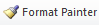 Please visit https://youtu.be/yjdL2n4lZm4 for more detailed instructions.